ZAŁĄCZNIK NR 10 do SWZ 1. WYTYCZNE DOTYCZACE ODSNIEŻANIA I ZWALCZANIA ŚLISKOŚCI NA DROGACH POWIATOWYCHgmina Krasocin 1 – Zadanie nr 1gmina Krasocin 2 – Zadanie nr 2                                            -  gmina Moskorzew, Radków, Włoszczowa i Secemin – Zadanie nr 3 gmina Kluczewsko – Zadanie nr 4gmina Włoszczowa, Kluczewsko, Krasocin – Zadanie nr 5gmina Włoszczowa i miasto Włoszczowa – Zadanie nr 62. MAPY TERENU Z PODZIAŁEM NA ZADANIA Z ZAZNACZONYMI DROGAMI DO ZUD3. STANDARDY ZIMOWEGO UTRZYMANIA DRÓG               OPRACOWAŁ:                                                                                                                                        ZATWIERDZIŁ: Wrzesień 2021WYKAZDróg powiatowych do zimowego utrzymania w sezonie zimowym 2021/2022	PLAN PRACY SPRZĘTU ODSNIEŻNEGO NA TERENIE GMIN:KRASOCIN 1PLAN PRACY SPRZĘTU ODSNIEŻNEGO NA TERENIE GMIN:KRASOCIN 2PLAN PRACY SPRZĘTU ODSNIEŻNEGO NA TERENIE GMIN:MOSKORZEW, RADKÓW, WŁOSZCZOWA, SECEMINPLAN PRACY SPRZĘTU ODSNIEŻNEGO NA TERENIE GMIN:KLUCZEWSKO PLAN PRACY SPRZĘTU ODSNIEŻNEGO NA TERENIE GMIN: WŁOSZCZOWA, KLUCZEWSKO, KRASOCINPLAN PRACY SPRZĘTU ODSNIEŻNEGO NA TERENIE GMIN: WŁOSZCZOWA I MIASTO WŁOSZCZOWA 2 zestawy ODŚNIEŻANIE ORAZ ZWALCZANIE ŚLISKOŚCI ZIMOWEJNA DROGACH POWIATOWYCH POZAMIEJSKICH W SEZONIE ZIMOWYM  2021/2022  Drogi powiatowe utrzymywane będą w IV, V i VI standardzie zimowego utrzymania dróg.Do zwalczania śliskości na drogach planuje się użycie 6 piaskarek. Zwalczanie śliskości prowadzone będzie przy użyciu mieszanki piaskowo-solnej ,w ilości 20% soli w ilości 100g/m2  .OdśnieżanieStandard IVOdśnieżane będą systemem interwencyjnym na całej szerokości jezdni. Jezdnia posypana na :-skrzyżowaniach z drogami,- skrzyżowaniach z koleją,- odcinkach o pochyleniu > 4%,- przystankach autobusowych,- innych miejscach ustalonych przez ZDP. Dopuszcza się występowanie po ustaniu opadów: śniegu luźnego 8 godz., zaspy do 8 godz., mogą występować języki śnieżne oraz zajeżdżony śnieg, przerwy w komunikacji do 8 godz.Standard VOdśnieżane będą systemem interwencyjnym w miejscach zasp – odśnieżony co najmniej jeden pas ruchu z wykonaniem mijanek. Dopuszcza się występowanie po ustaniu opadów: śniegu luźnego 16 godz. , zaspy do 16 godz. , mogą występować języki śnieżne, nabój śnieżny oraz zajeżdżony śnieg , przerwy w komunikacji do 16 godz.Standard VIOdśnieżane będą systemem interwencyjnym w zależności od potrzeb. Dopuszcza się występowanie po ustaniu opadów: śniegu luźnego ,zajeżdżonego, naboju śnieżnego. Zaspy mogą występować do 24 godz.Zwalczanie śliskości zimowejStandard IVJezdnia posypywana na odcinkach decydujących o możliwości ruchu wyznaczonych przez Zarząd Dróg. Dopuszcza się występowanie śliskości, w miejscach wyznaczonych od stwierdzenia występowania zjawisk: gołoledź do 8 godzin, lodowica do 8 godzin, pośniegowa do 10 godzin.Standard VJezdnia posypywana na odcinkach decydujących o możliwości ruchu wyznaczonych przez Zarząd Dróg. Dopuszcza się występowanie śliskości, w miejscach wyznaczonych od stwierdzenia występowania zjawisk: gołoledź do 8 godzin, pośniegowa ciągle.Standard VIDopuszcza się występowanie wszystkich rodzajów śliskości. Jezdnia posypywana po odśnieżeniu na odcinkach decydujących o możliwości ruchu wyznaczonych przez Zarząd Dróg.Ustala się posypywanie 1x dziennie, a w szczególnych  przypadkach uzależnionych od warunków panujących na drogach za zezwoleniem Dyrektora ZDP 2x dziennie.Materiały do zwalczania śliskości Wykonawca zabezpieczy we własnym zakresie w przewidywanych ilościach jn.:Zadanie 1 – 51 tony soli drogowej oraz 200 ton piasku Zadanie 2 – 40 ton soli drogowej oraz 158 ton piasku-      Zadanie 3 – 55 ton soli drogowej oraz 220 ton piasku  Zadanie 4 – 28 ton soli drogowej oraz 110 ton piasku Zadanie 5 – 31 ton soli drogowej oraz 123 ton piasku Zadanie 6 – 60 ton soli drogowej oraz 240 ton piasku Uwaga: podane ilości  materiałów należy traktować  jako  szacunkowe i przewidziane na jeden sezon zimowy.  OPRACOWAŁ:                                                                                                                                                                                                                                     ZATWIERDZIŁ: ODŚNIEŻANIE ORAZ ZWALCZANIE ŚLISKOŚCI ZIMOWEJNA DROGACH POWIATOWYCH NA TERENIE MIASTA WŁOSZCZOWA W SEZONIE ZIMOWYM  2021/2022  Drogi powiatowe miejskie utrzymywane będą w III standardzie zimowego utrzymania dróg.Do zwalczania śliskości na drogach planuje się użycie 1 piaskarki. Zwalczanie śliskości prowadzone będzie przy użyciu mieszanki piaskowo-solnej ,w ilości 20% soli w ilości 100g/m2  .W utrzymaniu ZDP Włoszczowa znajduje się 8,6 km ulic powiatowych w mieście Włoszczowa przewidzianych do odśnieżania i zwalczania śliskości zimowej.           OdśnieżanieStandard IIIOdśnieżane  będą systemem patrolowo - interwencyjnym na całej szerokości jezdni.  Prace zimowego utrzymania ulic(dróg) będą prowadzone w III standardzie Zimowego Utrzymania .Prace przy odśnieżaniu prowadzone będą od chwili wystąpienia opadów śniegu. Dopuszcza się po ustaniu opadów zaleganie luźnego śniegu grubości do 2 cm, błota pośniegowego oraz zajeżdżonego śniegu nie utrudniającego ruchu do 8 godz. Dla standardu III dopuszcza się lokalne występowanie: gołoledzi, szronu, szadzi, śliskość pośniegowej oraz lodowicy powodujących  utrudnienia w ruchu dla samochodów osobowych do 8 godz..Zwalczanie śliskości zimowejStandard IIIJezdnia posypana na całej długości i szerokości w szczególności na odcinkach o pochyleniu podłużnym ponad 4%, na przystankach, skrzyżowaniach ulic, przejściach dla pieszych, w okolicy szkół i urzędów.Dopuszcza się występowanie śliskości, po stwierdzeniu występowania zjawisk jak, szron, szadź, lodowica pośniegowa 8 godz.Ustala się posypywanie 1x dziennie, a w szczególnych  przypadkach uzależnionych od warunków panujących na drogach za zezwoleniem Dyrektora ZDP 2x dziennie. Materiały do zwalczania śliskości Wykonawca zabezpieczy we własnym zakresie w ilościach  jn.:miasto Włoszczowa – 30 ton soli drogowej oraz 100 ton piasku. Uwaga: podane ilości  materiałów należy traktować  jako  szacunkowe i przewidziane na jeden sezon zimowy.  OPRACOWAŁ:                                                                                                                                                                                                                                    ZATWIERDZIŁ: Zestawienie i lokalizacja odcinków dróg powiatowych do posypywania w IV,V i VI standardzie ZUD oraz ulic na terenie miasta Włoszczowa do posypywania w III standardzie ZUDZadanie Nr 1- GMIINA KRASOCIN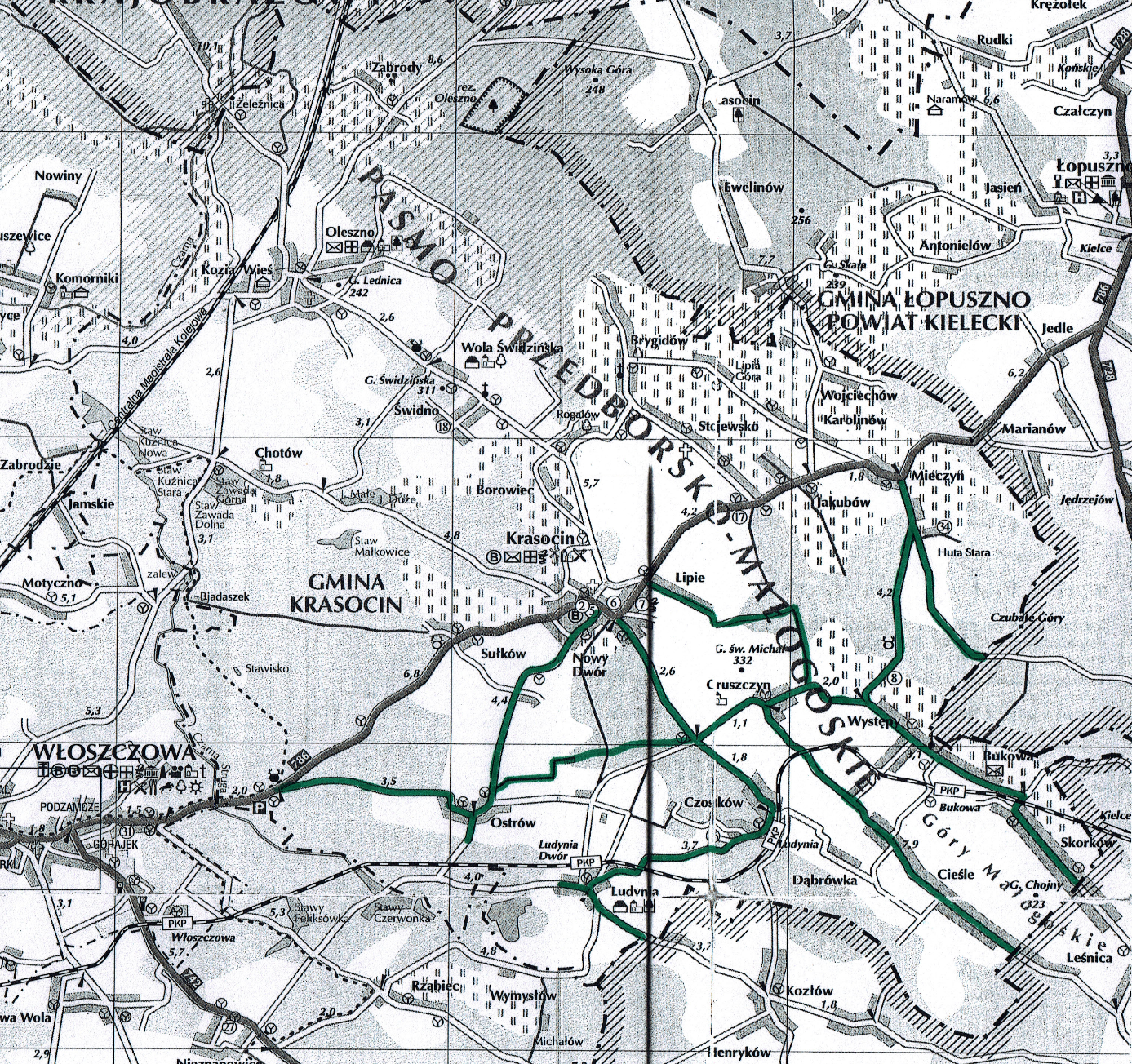 Zadanie Nr 2- GMIINA KRASOCIN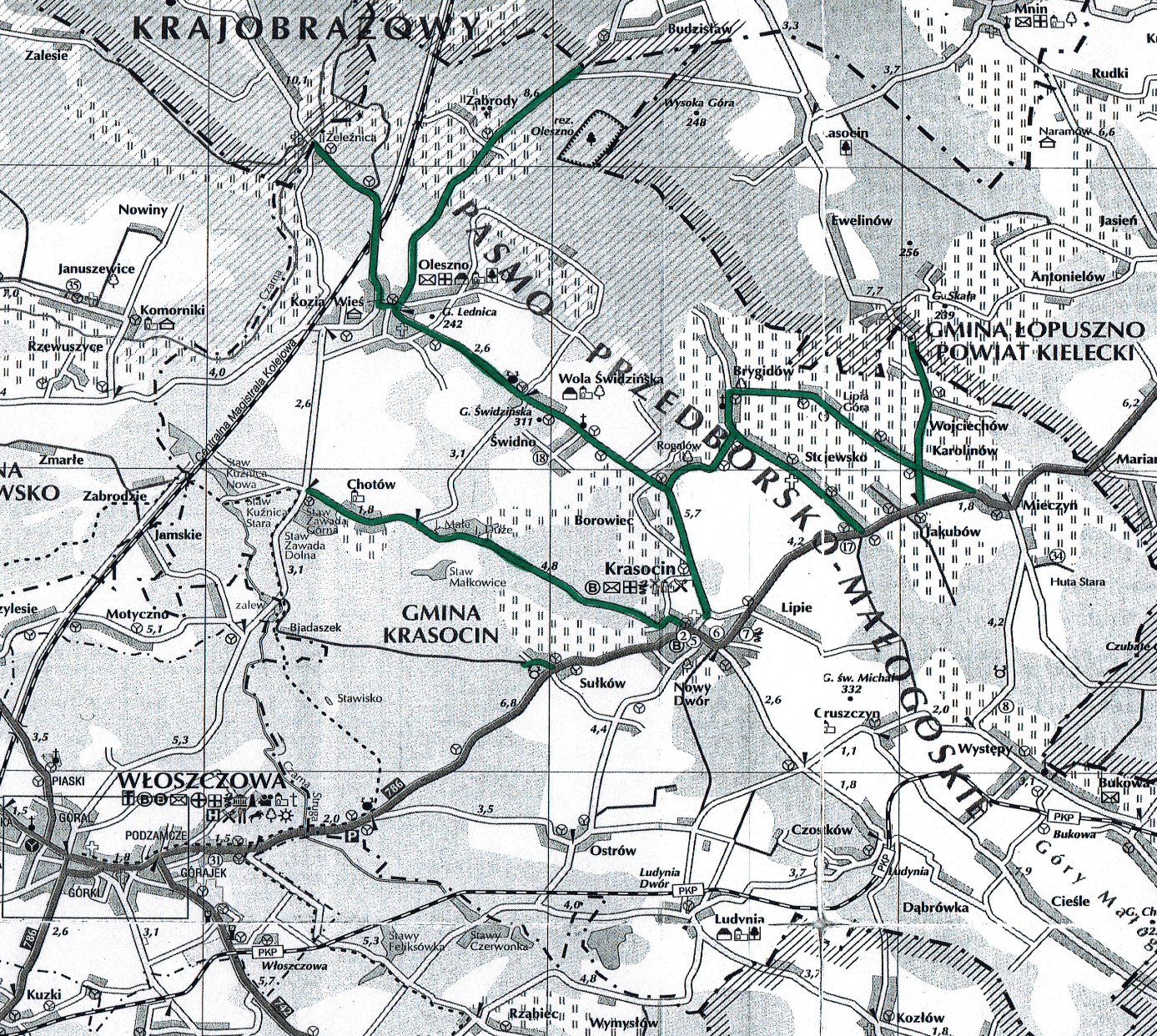 Zadanie Nr 3 – GMINY: MOSKORZEW, RADKÓW, WŁOSZCZOWA, SECEMIN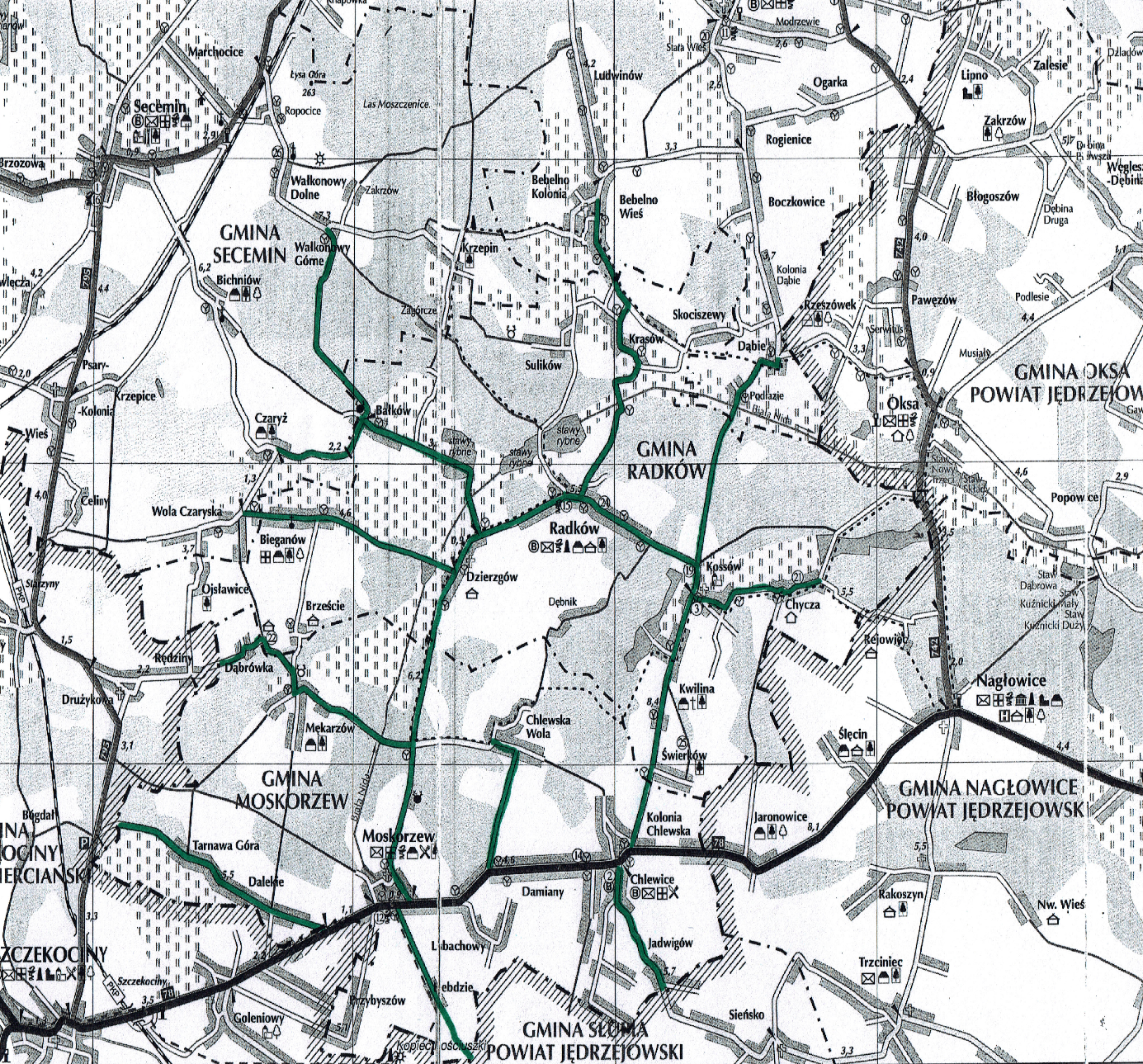 Zadanie Nr 4 – GMINA KLUCZEWSKO 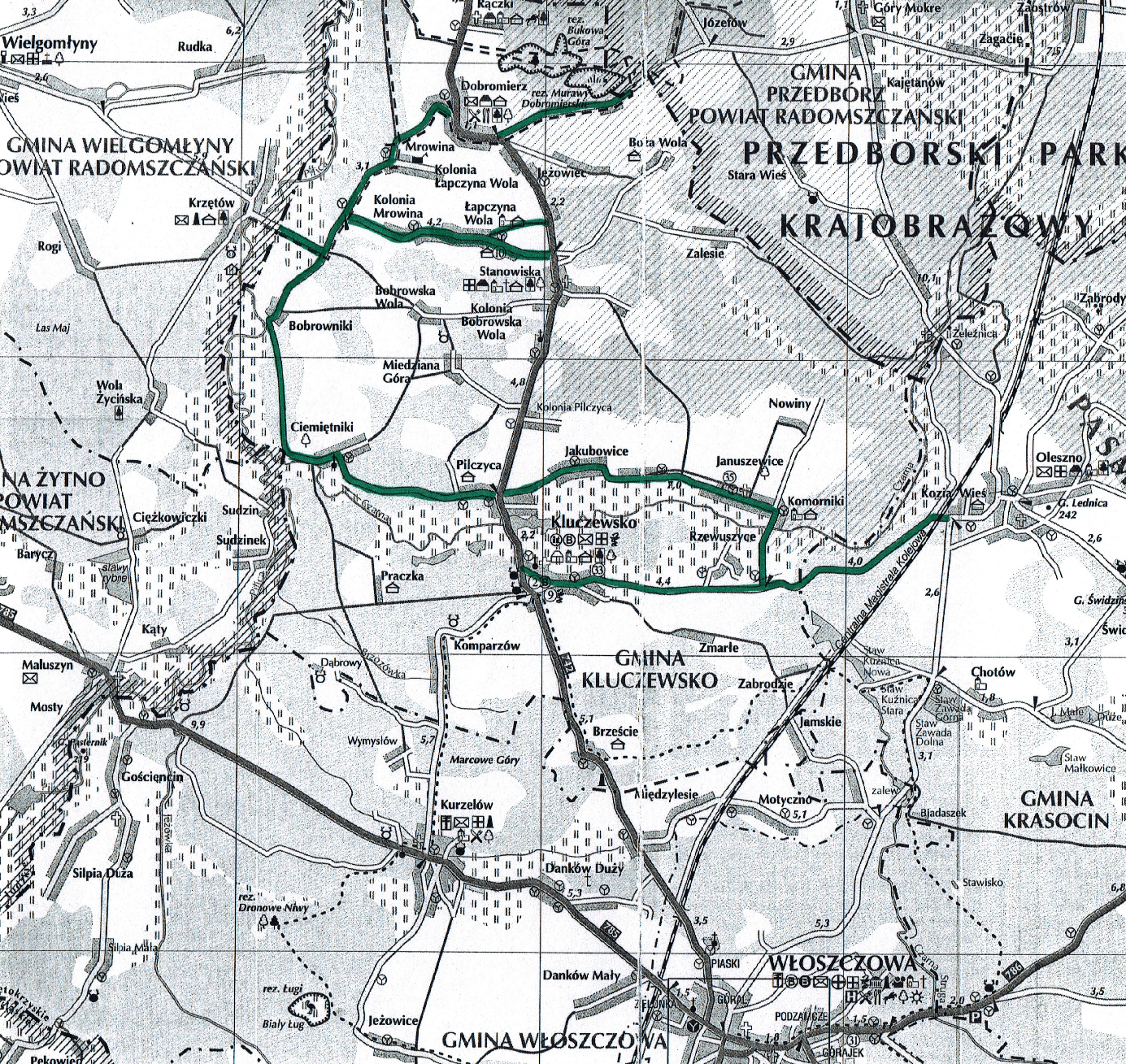 Zadanie Nr 5 – GMINY: WŁOSZCZOWA, KLUCZEWSKO, KRASOCIN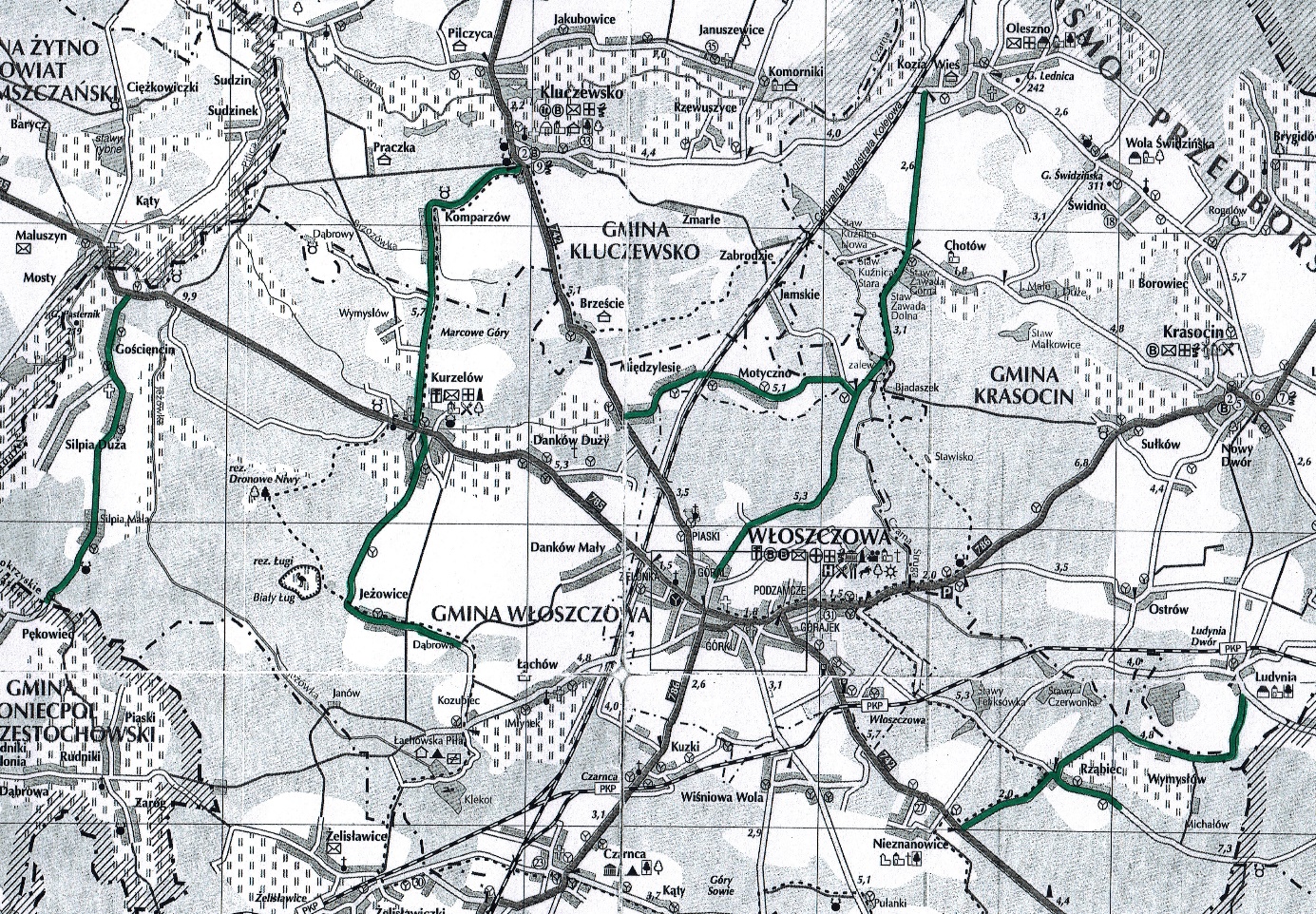 Zadanie Nr 6 – GMINA WŁOSZCZOWA I MIASTO WŁOSZCZOWA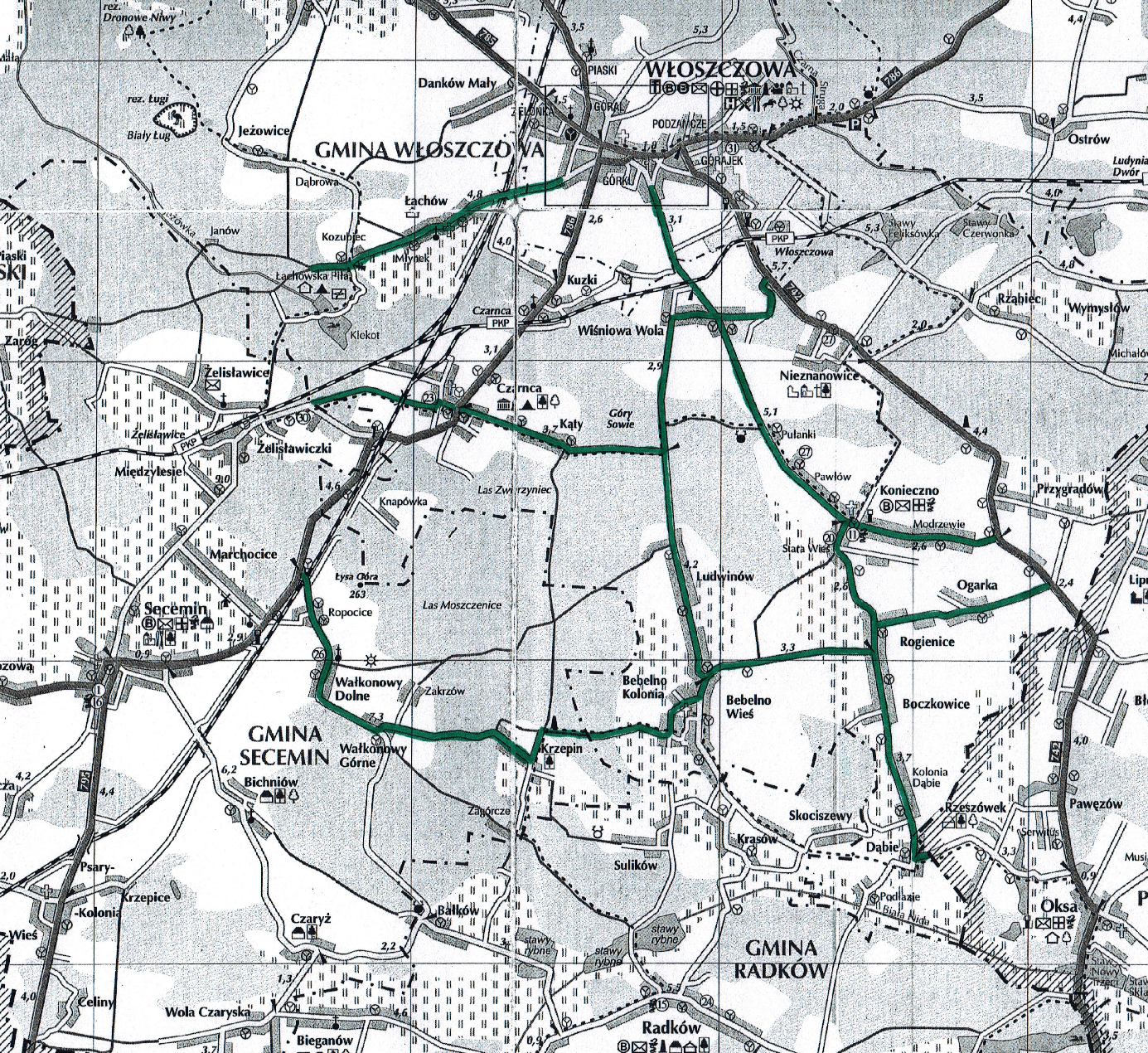 MIASTO WŁOSZCZOWA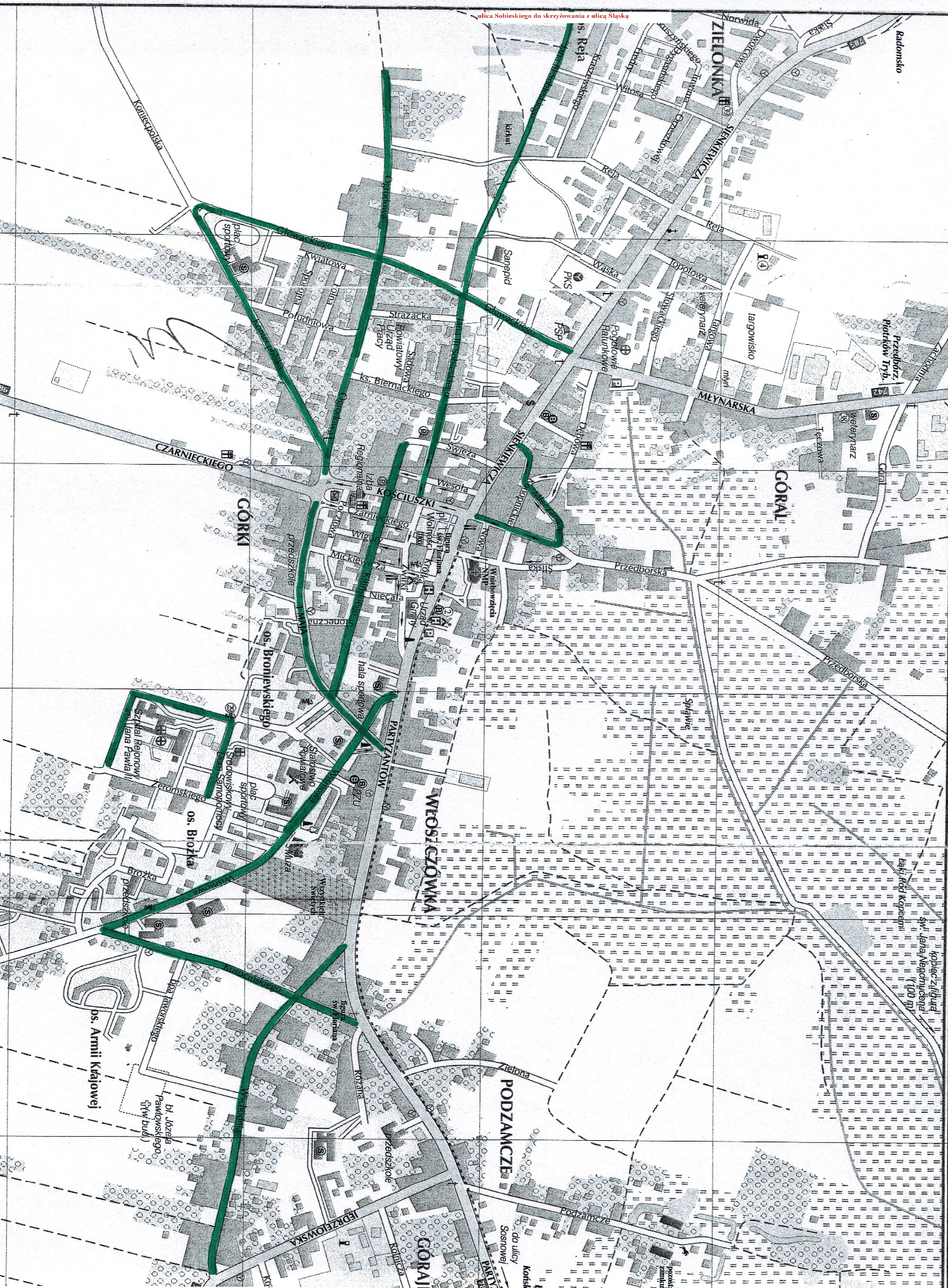 PLAN ZIMOWEGO UTRZYMANIA DRÓG POWIATOWYCHw latach  2021/2022LpNr drogiNazwa  drogistandarddł. w km.1.0214 TRogienice – Ogarka – Folwark – Lipno – Węgleszyn – Mniszek  IV - VI4,520,2.0220 TWłoszczowa – Czerwonka – Ludynia – Kozłów – Małogoszcz IV - VI1,9003.0221 TNieznanowice – Rząbiec – Wymysłów – Ludynia IV - VI7,5604.0222 TRząbiec – Henryków – Kozłów IV - VI1,0005.0223 TKonieczno – Modrzewie – Dołowatka IV - VI2,9306.0226 TDąbie – Podłazie – Kossów IV - VI4,5807.0227 TWłoszczowa – Konieczno – Rogienice – Boczkowice – Dąbie – Oksa  IV - VI14,1608.0228 TRogienice – Bebelno- Krasów – Radków IV - VI10,5609.0229 Tdr.woj.Nr 742 – Wola Wiśniowa – Ludwinów - Bebelno – Krzepin – Wałkonowy – Ropocice – dr.woj. Nr 786 IV - VI20,40010.0230 TKuźnica Grodziska) – gr. woj. świętokrzyskiego – Żelisławice   IV - VI3,68011.0231 TSecemin - Marchocice – Żelisławiczki – Miny IV - VI7,77012.0232 TKuczków – Wolica – gr. woj. świętokrzyskiego – (Brzostek) IV - VI1,16013.0233 TSecemin – Czaryż – Bałków – DzierzgówIV - VI6,21014.0234 TBichniów– Psary– Kuczków – gr.woj. świętokrzyskiego – (Koniecpol)IV - VI9,94015.0235 TWałkonowy Górne – Bałków – dr. powiatowa Nr  0233 TIV - VI4,06016.0236 TDamiany – Chlewska Wola – Stawki – Mękarzów – Dąbrówka– gr.woj. świętokrzyskiego – (Rędziny) IV - VI8,56017.0237 TMoskorzew – Perzyny – Dzierzgów – Radków – Kossów – Chlewice  IV - VI18,39018.0238 TKossów – Chycza – dr. woj. Nr 742 IV - VI3,09019.0239 T(dr.woj. Nr 795) – gr.woj. świętokrzyskiego -  Tarnawa Góra  – Moskorzew IV - VI5,84020.0240 TMoskorzew – Hebdzie – gr. powiatu włoszczowskiego IV - VI2,84021.0241 TChlewice – Jadwigów – Sieńsko – Trzciniec IV - VI3,11022.0242 TCzaryż – Ojsławice – gr.woj. świętokrzyskiego – (Rędziny)IV - VI4,51023.0243 TDzierzgów – Bieganów IV - VI5,00024.0244 TWymysłów – Czarnca – Kąty – Wyrąb IV - VI7,13025.0245 TKluczewsko – Komparzów – Kurzelów IV - VI6,14026.0246 TKurzelów – Jeżowice – Piła Łachowska IV - VI6,03027.0247 T(Rudnik) – gr.woj. świętokrzyskiego – Łachów – Włoszczowa IV - VI4,80028.0248 TGościęcin – Silpia Mała – gr.woj. świętokrzyskiego – (Kuźnica Grodziska )IV - VI6,30029.0249 TMiędzylesie – Motyczno – Biadaszek IV - VI5,47030.0250 TDobromierz – Kowale – gr.woj. świętokrzyskiego – (Góry Mokre)IV - VI3,59031.0251 TKluczewsko – Rudka – gr. gminy Kluczewsko IV - VI5,49032.0252 Tdr. pow. Nr 0255 T – Bobrowniki – Ciemiętniki – Pilczyca – Januszewice – Komorniki – dr. powiatowa Nr 0251 TIV - VI15,91033.0253 TŁapczyna Wola – Stanowiska IV - VI1,46034.0254 TPiaski – Łapczyna Wola – Młynek IV - VI4,12035.0255 T(Krzętów) – gr.woj. świętokrzyskiego – Piaski – Mrowina – Dobromierz  IV - VI5,24036.0256 Tgr. gminy Krasocin – Kozia Wieś IV - VI3,36037.0257 T(Żeleźnica) – gr.woj. świętokrzyskiego – Oleszno IV - VI3,48038.0258 TOleszno – Świdno – Krasocin IV - VI8,19039.0259 TChotów – Krasocin IV - VI7,27040.0260 TNowy Dwór – Ostrów – Czerwonka  IV - VI4,40041.0261 TBelina – Ostrów – Niwiska Gruszczyńskie IV - VI8,28042.0262 TKrasocin – Czostków – Ludynia IV - VI9,17043.0263 TLipie Drugie – Gruszczyn – Cieśle – Leśnica – Małogoszcz  IV - VI10,73044.0264 T Niwiska – Gruszczyn – Występy  - Skorków – Leśnica  IV - VI8,54045.0265 TMieczyn – Stara Huta – Występy IV - VI4,36046.0266 TRogalów – Karolinów – Mieczyn IV - VI7,24047.0267 TBrygidów – Stojewsko IV - VI2,84048.0268 TBiadaszek – Sułków IV - VI0,55049.0401 TStąporków – Przyłogi -  Smyków – Radoszyce – Pijanów - Wólka – Budzisław -  Oleszno – Włoszczowa  IV - VI18,33050.0402 TWólka – Lasocin – Fryszerka – Wojciechów – Jakubów  IV - VI3,04051.0484 TMieczyn – Gnieździska – Zajączków – Rykoszyn – Piekoszów IV - VI2,740RAZEMRAZEM325,970325,970325,9701.Ulica 1 – go MajaUlica 1 – go MajaIII0,6402.Ulica GłowackiegoUlica GłowackiegoIII0,9103.Ulica KilińskiegoUlica KilińskiegoIII0,6104.Ulica KusocińskiegoUlica KusocińskiegoIII0,5205.Ulica KoniecpolskaUlica KoniecpolskaIII0,6106.Ulica MleczarskaUlica MleczarskaIII0,2807.Ulica PrzedborskaUlica PrzedborskaIII0,2208.Ulica OgrodowaUlica OgrodowaIII1,0109.Ulica SobieskiegoUlica SobieskiegoIII1,41010.Ulica WiśniowaUlica WiśniowaIII0,90011.Ulica WschodniaUlica WschodniaIII0,890Razem uliceRazem ulice8,0308,0308,030Razem drogi i uliceRazem drogi i ulice334201334201334201Lp.Standard ZUDNr  drogiNazwa  drogiDługość odc.Długość odc.Długośćw kmLp.Standard ZUDNr  drogiNazwa  drogiod kmdo kmDługośćw km1.0220 TWłoszczowa – Ludynia – Kozłów – odcinek Ludynia – granica powiatu 6+4508+3231,90260 TNowy Dwór – Ostrów – Czerwonka 0+0004+4004,40261 TBelina – Ostrów – Niwiska 0+0004+2804,30261 TBelina – Ostrów – Niwiska 4+2808+2764,00262 TKrasocin – Czostków – Ludynia 0+0009+1689,20263 TLipie II – Gruszczyn – Cieśle – Małogoszcz 0+0004+4804,50263 TLipie II – Gruszczyn – Cieśle – Małogoszcz 4+48010+7296,20264 TNiwiska – Skorków – Leśnica 0+0008+5378,50265 TMieczyn – Występy 0+0004+3594,40484 TMieczyn – Gnieździska – Piekoszów 0+0002+7442,750,1Lp.Standard ZUDNr  drogiNazwa  drogiDługość odc.Długość odc.Długośćw km Lp.Standard ZUDNr  drogiNazwa  drogiod kmdo kmDługośćw km 10258 TOleszno – Krasocin 0+0008+1908,20257 T Żeleźnica – Oleszno 0+0003+4763,50259 T Chotów – Krasocin 0+0007+2687,30268 TSułków – Biadszek 0+0000+5510,50401 TZabrody – Oleszno – Włoszczowa odcinek Zabrody - Kozia Wieś0+0007+0307,00266 TRogalów – Karolinów  Mieczyn 0+0007+2437,20267 TBrygidów – Stojewsko 0+0002+8442,80402 TWólka – Lasocin – Fryszerka – Jakubów 0+0003+0403,039,5Lp.Standard ZUDNr  drogiNazwa  drogiDługość odc.Długość odc.Długośćw km Lp.Standard ZUDNr  drogiNazwa  drogiod kmdo kmDługośćw km 10236 TDamiany – Chlewska Wola – Stawki – Mękarzów – Dąbrówki – Rędziny 0+0003+1003,110236 TDamiany – Chlewska Wola – Stawki – Mękarzów – Dąbrówki – Rędziny 5+01010+4715,520237 TMoskorzew – Dzierzgów – Radków – Kossów – Chlewice  0+00018+39218,430239 Tdr.woj. 795 – Tarnawa Góra – Dalekie – Moskorzew 0+0005+8405,840240 TMoskorzew – Hebdzie – gr.pow. włoszczowskiego 0+0002+8442,850241 TChlewice – Jadwigów 0+0003+1083,160226 TDąbie  – Kossów 0+0004+5794,670228 TRogienice - Bebelno – Krasów – Radków odcinek skrzyżowanie w stronę Krzepina – Radków  3+75010+5606,880233 TSecemin- Czaryż – Bałków – Dzierzgów odcinek  Czaryż – Dzierzgów 6+37012+5786,290235 TWałkonowy Górne – Bałków – dr.pow. 0229 T0+0004+0614,1100238 TKossów – Chycza 0+0003+0903,1110243 TDzierzgów – Bieganów – Wola Czaryska 0+0005+0045,068,5Lp.Standard ZUDNr  drogiNazwa  drogiDługość odc.Długość odc.Długośćw km Lp.Standard ZUDNr  drogiNazwa  drogiod kmdo kmDługośćw km 10250 TDobromierz – Kowale – gr. woj. świętokrzyskiego – (Góry Mokre) 0+0003+5873,620251 TKluczewsko – Rudka 0+0005+4885,530256 T Rudka – Kozia Wieś 0+0003+3623,440252 TDr. pow. 0255 T- Bobrowniki – Pilczyca – Komorniki – Rudka – dr. pow. 0251 T0+00015+90915,950253 T Łapczyna Wola – Stanowiska 0+0001+4641,560254 T Piaski – Łapczyna Wola – Młynek 0+0004+1154,270255 T (Krzętów) – gr. woj. świętokrzyskiego – Piaski  - Mrowina – Dobromierz 0+0005+3255,339,4Lp.Standard ZUDNr  drogiNazwa  drogiDługość odc.Długość odc.Długośćw km Lp.Standard ZUDNr  drogiNazwa  drogiod kmdo kmDługośćw km 10221 TNieznanowice – Rząbiec – Wymysłów – Ludynia 0+0007+5607,620222 TRząbiec – Henryków 0+0001+0001,030245 TKluczewsko – Komparzów – Kurzelów 0+0006+1376,140246 TKurzelów – Jeżowice – Łachów 0+0006+0306,050248 TGościęcin – Silpia Mała - gr.woj. świętokrzyskiego – (Kuźnica Grodziska )0+0006+2966,360249 TMiędzylesie – Motyczno – Biadaszek 0+0005+4705,570401 TZabrody– Oleszno – Włoszczowa odcinek Kozia Wieś – Włoszczowa 7+03018+33011,343,8Lp.Standard ZUDNr  drogiNazwa  drogiDługość odc.Długość odc.Długośćw km Lp.Standard ZUDNr  drogiNazwa  drogiod kmdo kmDługośćw km 10223 TKonieczno – Modrzewie – Dołowatka 0+0002+9282,920214 TRogienice – Ogarka – Lipno – Węgleszyn – Mniszek 0+0004+8104,530227 TWłoszczowa – Konieczno – Rogienice – Dąbie – gr. pow. – Oksa 0+00014+16314,240228 TRogienice – Bebelno – Krasów – Radków odcinek Rogienice - Bebelno (skrzyżowanie do m. Krzepin) 0+0003+7503,850229 TWola Wiśniowa – Bebelno – Krzepin - Wałkonowy – Ropocice – dr. woj. nr 786  0+00020+39520,40244 TWymysłów – Czarnca – Kąty – Wyrąb0+0007+1287,153,211037TUlica 1 – go Maja0+0000+6430,621038TUlica Głowackiego0+0000+9100,931039TUlica Kilińskiego      0+0000+6140,641040TUlica Kusocińskiego0+0000+5180,550247TUlica Koniecpolska0+0000+6100,661041TUlica Mleczarska0+0000+2760,370401TUlica Przedborska0+0000+2200,281042TUlica Ogrodowa0+0001+0101,091043TUlica Sobieskiego0+0001+4121,4100227TUlica Wiśniowa0+0000+9000,9111044TUlica Wschodnia0+0000+8850,80247 T(Rudniki) – gr.woj. świętokrzyskiego – Łachów – Włoszczowa 1+7506+5504,8Drogi wokół Szpitala Powiatowego 0,612,6LpNr drogiNazwa  odcinka drogiRodzaj miejsc do posypaniaod kmdo kmdługość w km1.0214 TRogienice – Ogarka Skrzyżowanie, przystanek 0+0000+2500,250Rogienice – Ogarka Zakręt, skrzyżowania1+3501+5000,150Rogienice – Ogarka Skrzyżowanie, zakręt1+7001+8000,100Rogienice – Ogarka Skrzyżowanie, zakręt1+9302+0300,100Rogienice – Ogarka Skrzyżowanie, zakręt2+3502+5000,150Rogienice – Ogarka Wzniesienie, skrzyżowanie 3+3303+5300,200Ogarka - PrzygradówZakręt3+6003+7000,100Ogarka - PrzygradówSkrzyżowanie 3+8703+9700,100Ogarka - PrzygradówSkrzyżowanie 4+0804+1800,100Ogarka - PrzygradówSkrzyżowanie 4+4704+5200,0502.0220 TLudynia – Kozłów Skrzyżowanie 6+6806+7300,050Ludynia – Kozłów Skrzyżowania, zakręty6+7807+3800,6003.0221 TNieznanowice – Rząbiec Skrzyżowanie 0+0000+1000,100Nieznanowice – Rząbiec Skrzyżowanie z dr. leśnymi0+6700+7700,100Nieznanowice – Rząbiec Zakręt 0+9501+0500,100Nieznanowice – Rząbiec Zakręt1+3501+5000,150Nieznanowice – Rząbiec Skrzyżowania, przystanek1+9502+4000,450Rząbiec - WymysłówZakręt2+5002+6000,100Rząbiec - WymysłówZakręty3+2003+4500,250Rząbiec - WymysłówZakręty3+8004+0500,250Rząbiec - WymysłówZakręt4+2704+3700,100Rząbiec - WymysłówPrzystanek4+7204+7700,050Rząbiec - WymysłówZakręt 5+1305+2300,100Rząbiec - WymysłówSkrzyżowanie, przystanek5+5505+6500,1004.0222 TRząbiec – Henryków  Skrzyżowania0+0000+1000,100Rząbiec – Henryków  Przystanek, skrzyżowanie0+9001+0000,1005.0223 TKonieczno – ModrzewieSkrzyżowania, przejścia dla pieszych0+0000+2500,250Konieczno – ModrzewieZakręt1+2501+3500,100Konieczno – ModrzewiePrzystanek1+6501+7500,100Konieczno – ModrzewieSkrzyżowanie, przystanek, zakręt2+4302+6300,200Konieczno – ModrzewieSkrzyżowanie`2+8302+9300,1006.0226 TDąbie – Podłazie Skrzyżowanie, zakręt0+0000+2500,250Dąbie – Podłazie Zakręt0+5000+6000,100Dąbie – Podłazie Zakręty, przystanek, skrzyżowanie, most1+2001+4500,250Podłazie – Kossów Most, zakręt1+6001+8500,250Podłazie – Kossów Zakręty1+9502+2500,300Podłazie – Kossów Zakręt2+6802+7800,100Podłazie – Kossów Skrzyżowanie3+0603+1600,100Podłazie – Kossów Zakręt3+6203+7200,100Podłazie – Kossów Zakręt4+0004+1000,100Podłazie – Kossów Zakład, skrzyżowanie4+4304+5800,1507.0227 TWłoszczowa Skrzyżowanie 0+0000+1000,100Włoszczowa Skrzyżowanie 0+3500+4500,100Włoszczowa Wzniesienie 0+4500+9000,450Włoszczowa Skrzyżowanie 1+2001+3000,100Włoszczowa – Wola Wiśniowa  Zakręt, dojazd do skrzyżowania 1+3001+4000,100Włoszczowa – Wola Wiśniowa Dojazd do skrzyżowania, zakręt, skrzyżowanie, wzniesienie 1+4001+6000,200Włoszczowa – Wola Wiśniowa Wzniesienie 1+6001+9500,350Włoszczowa – Wola Wiśniowa Przejazd kolejowy 1+9502+0500,100Wola Wiśniowa Wzniesienie, przystanek 2+0502+6000,550Wola Wiśniowa  Zakręt, skrzyżowania, przystanek  2+6002+9000,300Wola Wiśniowa Skrzyżowanie 3+0503+1500,100Wola Wiśniowa – Konieczno Wzniesienie 3+1504+0000,850Konieczno Skrzyżowanie, przystanek 4+9005+1500,250Konieczno Zakręt, przestanki5+7005+9000,200Konieczno Przystanki 6+4506+6500,200Konieczno Zakręt, skrzyżowanie, przystanki7+2007+5500,350Konieczno Skrzyżowanie, zakręty, przystanki 7+8008+4000,600Konieczno – Rogienice Zakręt 8+8009+0500,250Rogienice Zakręty, skrzyżowanie, przystanki 9+2009+6500,450Rogienice Skrzyżowanie 9+7009+8000,100Rogienice Skrzyżowanie 9+95010+1500,200Boczkowice Przystanki 10+20010+3000,100Boczkowice Skrzyżowanie, przystanki11+00011+1500,150Dąbie Zakręt 11+55011+7000,150Dąbie Zakręt 11+75011+9000,150Dąbie Przystanki 12+05012+1500,100Dąbie Przystanki 12+45012+6000,150Dąbie Skrzyżowanie, przystanki 13+05013+2000,150Dąbie Zakręt 13+35013+5000,150Dąbie Przystanki, Skrzyżowanie 13+75013+9000,1508.0228 TRogienice – Bebelno Skrzyżowanie, przystanek0+0000+1500,150Rogienice – Bebelno Zakręt1+0001+1500,150Rogienice – Bebelno Skrzyżowanie2+3002+4000,100Rogienice – Bebelno Przystanek, przepust, zakręt2+7703+0700,300Rogienice – Bebelno Zakręty, skrzyżowanie3+2003+4000,200Rogienice – Bebelno Przystanek, skrzyżowanie, zakręty3+6503+9500,200Rogienice – Bebelno Skrzyżowanie, przejście dla pieszych, przystanek, szkoła, 4+0104+2600,250Rogienice – Bebelno Skrzyżowanie, zakręt4+5004+6500,150Bebelno- Krasów Przystanek4+8704+9700,100Bebelno- Krasów Zakręt, skrzyżowanie5+3005+4500,150Bebelno- Krasów Zakręt, skrzyżowanie5+8805+9800,100Bebelno- Krasów Zakręty, przystanek, skrzyżowanie6+2006+6000,400Bebelno- Krasów Przystanek, zakręt, skrzyżowanie6+7506+9000,150Bebelno- Krasów Zakręty, przystanek, skrzyżowanie7+1707+4200,250Krasów - RadkówZakręt7+6007+7500,150Krasów - RadkówZakręt8+0008+1500,150Krasów - RadkówPrzepust8+2008+3000,100Krasów - RadkówPrzepusty, zakręt8+3508+6500,300Krasów - RadkówZakręt8+7308+8300,100Krasów - RadkówZakręt9+2009+3000,100Krasów - RadkówSkrzyżowanie10+23010+3300,100Krasów - RadkówSkrzyżowanie, szkoła10+46010+5600,1009.0229 Tdr.woj.Nr 742 – Wola WiśniowaSkład maszyn, remiza, przystanek, przedszkole, skrzyżowania, zakręty1+7502+8501,100Wola Wiśniowa – Ludwinów - Wzniesienie3+0503+5000,450Wola Wiśniowa – Ludwinów - Zakręt4+2004+4000,200Wola Wiśniowa – Ludwinów - Bebelno – Krzepin – Wałkonowy – Ropocice – dr.woj. Nr 786 Skrzyżowanie 4+7504+8500,100Wola Wiśniowa – Ludwinów Skrzyżowanie5+2505+3500,100Ludwinów Zakręt 6+8006+9000,100Ludwinów Skrzyżowanie 7+0007+1000,100Ludwinów Skrzyżowanie, przystanek 8+1508+3000,150Bebelno Zakręty, skrzyżowanie, dojazd do skrzyżowania 9+2009+6000,400Bebelno Dojazd do skrzyżowania 9+5509+6500,100BebelnoSkrzyżowania, wzniesienie 9+80010+1000,300BebelnoSkrzyżowanie, zakręt 10+15010+2500,100Bebelno Przystanek 10+30010+4000,100Bebelno Zakręty, przystanek, skrzyżowania 10+45010+6000,150BebelnoZakręt 10+70010+8000,100Bebelno Zakręt11+15011+2500,100Bebelno – Krzepin Zakręty 11+40011+6500,250Bebelno – Krzepin Zakręt 11+80011+9500,150Bebelno – Krzepin Zakręt 12+90013+0500,150Krzepin Skrzyżowanie 13+50013+6000,100Krzepin Przystanek 13+80013+9000,100Krzepin – Wałkonowy Górne Zakręty14+40014+9500,550Krzepin – Wałkonowy Górne Zakręt15+05015+1500,100Krzepin – Wałkonowy Górne Zakręt 15+55015+6500,100Wałkonowy Górne Dojazd do skrzyżowania, zakręty  16+35016+8500,500Wałkonowy Górne Zakręt 17+00017+1000,100Wałkonowy Dolne Zakręt 17+90018+0500,150Wałkonowy Dolne Zakręty 18+40018+9000,500Ropocice Skrzyżowanie, zakręt, przystanek 19+35019+5000,150Ropocice Skrzyżowanie 19+55019+6500,100Ropocice Wzniesienie 19+90020+1500,250Ropocice Wiadukt PKP 20+15020+2000,050Ropocice Wzniesienie 20+20020+390 0,19010.0233 TCzaryżSkrzyżowanie 6+3506+4500,100Czaryż – Bałków Zakręt 6+8506+9500,100Czaryż – Bałków Zakręt 7+0507+1500,100Czaryż – Bałków Zakręt 7+5007+6000,100Czaryż – Baków Zakręt 7+9508+0500,100Bałków Skrzyżowania 8+6008+7500,150Balków Przystanek, zakręty, skrzyżowania8+9009+3500,450Bałków Przystanek, skrzyżowanie 9+95010+1000,150Bałków Skrzyżowanie 10+15010+2500,100Bałków – Dzierzgów Zakręt 11+25011+4500,200Bałków – Dzierzgów  Zakręt 11+70011+8000,100Dzierzgów Dojazd do skrzyżowania 12+50012+5800,08011.0235 TWałkonowy Górne – Bałków Skrzyżowanie, zakręty0+0000+3500,350Wałkonowy Górne – Bałków Zakręty0+9001+1000,200Wałkonowy Górne – Bałków Przystanek, skrzyżowanie1+1601+2600,100Wałkonowy Górne – Bałków Zakręt2+1502+3000,150Wałkonowy Górne – Bałków Zakręt, skrzyżowanie 3+7604+0600,30012.0236 TDamianyDojazd do skrzyżowania 0+0000+1000,100Damiany – Chlewska Wola Skrzyżowanie 0+6000+7000,100Damiany – Chlewska Wola Wzniesienie 1+6002+3000,700Chlewska Wola Skrzyżowanie, przystanek, zakręty  2+4502+7000,250Chlewska Wola Zakręt 3+0003+1000,100DP0237T – Mękarzów Dojazd do skrzyżowania 5+0005+1000,100DP0237T – MękarzówZakręt 5+3505+4500,100DP0237T – MękarzówZakręty 6+5506+7500,200Mękarzów Zakręt 7+0007+1000,100MękarzówZakręt 7+2507+3500,100MękarzówZakręt 7+4507+5500,100MękarzówZakręty, skrzyżowania 7+6508+0000,350Mękarzów Zakręt, skrzyżowanie 8+3508+4500,100Dąbrówka Zakręty 8+7509+3500,600Dąbrówka Zakręty, skrzyżowania 9+5509+9000,45013.0237 TMoskorzew Dojazd do skrzyżowania 0+0000+1000,100Moskorzew Zakręt, skrzyżowanie 0+8501+0000,150Perzyny Zakręt 1+8501+9500,100Perzyny – Dzierzgów  Skrzyżowanie 3+1503+2500,100Perzyny – Dzierzgów  Zakręt 3+6003+7500,150Dzierzgów  Zakręt 5+8005+9000,100Dzierzgów Przystanek 6+0506+1500,100Dzierzgów Zakręty, skrzyżowania, przystanek 6+4007+3000,900Dzierzgów Skrzyżowanie 7+4007+5500,150Radków Zakręt, skrzyżowanie, przystanek  8+3008+5000,200Radków Skrzyżowania, zakręty, przystanki 9+25010+3001,050Radków – Kossów Przystanek, skrzyżowanie, zakręty 11+60011+9500,350Kossów Zakręty 12+50012+7500,250Kossów Zakręty, skrzyżowanie 12+85012+9500,100Kossów Zakręty, skrzyżowania, przystanek  13+00013+6000,600Kwilina Przystanek, skrzyżowanie 14+60014+7000,100Świerków Skrzyżowanie, przystanek16+70016+8500,150Świerków Zakręt 16+95017+0500,100Świerków – Moskorzew Wzniesienie 17+80018+2000,400Moskorzew Skrzyżowania 18+25018+3900,14014.0238 TKossów Skrzyżowania, zakręty 0+0000+2500,250KossówZakręt 0+4000+5500,150Kossów Zakręty, przystanek, skrzyżowanie 0+6500+8500,200Kossów Przystanek 0+9501+0000,050Kossów Zakręt, skrzyżowanie 1+1001+2000,100Kossów – Chycza Zakręty 1+5001+7500,250Chycza Zakręt 1+8501+9500,100Chycza Zakręty, skrzyżowania, przystanek 2+0502+6500,600Chycza Zakręt, skrzyżowanie 3+0003+0900,09015.0239 TDW 795 – Tarnawa Góra  Dojazd do skrzyżowania, zakręty  0+0000+4000,400DW 795 – Tarnawa Góra  Zakręt 0+4500+5500,100DW 795 – Tarnawa Góra  Zakręt 1+3001+3500,100Tarnawa Góra Zakręt, przystanek, skrzyżowanie 2+1502+3500,200Tarnawa Góra Zakręty, skrzyżowanie 2+7003+0000,300Tarnawa Góra Skrzyżowanie 3+3503+4500,100Dalekie Zakręty 4+2004+3500,150Dalekie Skrzyżowanie 4+5504+6500,100Moskorzew Dojazd do skrzyżowania 5+7405+8400,10016.0240 TMoskorzew Dojazd do skrzyżowania 0+0000+1000,100Moskorzew Wzniesienie 0+5000+8000,300Chebdzie 1+9502+0500,100Chebdzie 2+1502+2500,10017.0241 TChlewice Dojazd do skrzyżowania 0+0000+1000,100Chlewice Skrzyżowanie 0+1500+2500,100Chlewice Zakręt, skrzyżowanie 0+7000+8000,100Chlewice Zakręt, skrzyżowanie 1+2001+4000,200Chlewice Zakręt 1+6501+7500,100Jadwigów Zakręt 2+1002+2000,100Jadwigów Zakręty, przystanek, skrzyżowanie  2+4502+7000,25018.0243 TDzierzgówDojazd do skrzyżowania, zakręt  0+0000+2000,200Dzierzgów – Bieganów Zakręt 1+3501+4500,100Dzierzgów – Bieganów Zakręt 1+7501+8500,100Bieganów Zakręt 2+5002+6000,100Bieganów Przystanek, skrzyżowanie  2+7002+8500,150Bieganów Zakręt 2+9503+0500,100Bieganów Przystanek, skrzyżowanie, zakręty3+1503+4000,250Bieganów Zakręt, skrzyżowanie  3+5003+6500,150Bieganów Przestanek 4+2004+3000,100Woal Czaryska Dojazd do skrzyżowania 4+9005+0000,10019.0244 TCzarnca Skrzyżowanie 2+0502+1500,100Czarnca Skrzyżowania 2+5503+0500,500Czarnca Skrzyżowania, przystanek 3+0503+2000,150Czarnca Skrzyżowanie 3+3003+4000,100Kąty Przystanek 4+2004+3000,100Katy Skrzyżowania, zakrety, przystanek 4+8505+4000,550Kąty – DP 0229TZakręt 6+1506+2500,100Kąty – DP 0229TDojazd do skrzyżowania 7+0307+1300,10020.0245 TKluczewsko – Komparzów Skrzyżowanie – dojazd, zakręty0+0000+3000,300Kluczewsko – Komparzów Zakręt0+5000+7500,250Kluczewsko – Komparzów Zakręt1+3501+5500,200Kluczewsko – Komparzów Zakręt1+8502+2000,350Kluczewsko – Komparzów Skrzyżowanie2+4502+5500,100Kluczewsko – Komparzów Skrzyżowanie3+1503+3500,200Komparzów - KurzelówWzniesienie, zakręt3+5503+8000,250Kluczewsko – Komparzów Wzniesienie, zakręt, przystanek, skrzyżowanie4+4504+8500,400Kluczewsko – Komparzów Skrzyżowanie5+3705+4700,100Kluczewsko – Komparzów 5+6306+1300,60021.0246 TKurzelów – Jeżowice Skrzyżowania, zakręt0+0000+4000,400Kurzelów – Jeżowice Skrzyżowanie, zakręt0+4600+7100,250Kurzelów – Jeżowice Zakręt0+8700+9700,100Kurzelów – Jeżowice Zakręt1+3001+4000,100Kurzelów – Jeżowice Skrzyżowanie1+8001+9000,100Kurzelów – Jeżowice Zakręt2+1502+3000,150Kurzelów – Jeżowice Zakręt2+4002+5000,100Kurzelów – Jeżowice Przystanek, skrzyżowanie2+7502+8500,100Kurzelów – Jeżowice Zakręt3+0503+1500,100Kurzelów – Jeżowice Zakręt, przystanek3+2503+4500,200Kurzelów – Jeżowice Zakręt3+5803+7800,200Jeżowice - ŁachówZakręt, skrzyżowanie3+9504+0500,100Jeżowice - ŁachówZakręt, przystanek, skrzyżowanie 4+6504+9000,250Jeżowice - ŁachówZakręt5+1005+2000,100Jeżowice - ŁchówZakręt, skrzyżowanie5+7506+0500,30022.0247 TŁachów – Włoszczowa Skrzyżowanie, zakręt przystanek2+0002+2000,200Łachów – Włoszczowa Zakręt2+3202+4200,100Łachów – Włoszczowa Przystanek2+5002+6000,100Łachów – Włoszczowa Skrzyżowanie, zakręt3+2503+4500,200Łachów – Włoszczowa Skrzyżowania, zakręty, przystanek3+5504+1500,600Łachów – Włoszczowa Skrzyżowania, zakręty4+3504+6000,250Łachów – Włoszczowa Skrzyżowania, przystanek, zakręt, wiadukt4+8005+4000,600Łachów – Włoszczowa Zakręt, wzniesienie, dojazd do ronda6+0307+1200,45023.0248 TGościęcin – Silpia Mała Skrzyżowanie - dojazd0+0000+1000,100Gościencin – Silpia MałaZakręt, przystanek0+3500+5000,150Gościencin – Silpia MałaPrzystanek0+9501+2000,250Gościencin – Silpia MałaPrzystanek, skrzyżowanie1+4701+6200,150Gościencin – Silpia MałaZakręt1+8802+0300,150Gościencin – Silpia MałaPrzystanek2+2502+3500,100Gościencin – Silpia MałaPrzystanek2+6902+8400,150Gościencin – Silpia MałaPrzystanek, skrzyżowanie, zakręt2+9503+2000,250Gościencin – Silpia MałaZakręt, przystanek4+6004+8500,250Gościencin – Silpia MałaZakręt5+2305+3300,100Silpia Mała - PękowiecZakręt5+4305+5300,100Silpia Mała - PękowiecZakręty, skrzyżowanie5+9506+3000,35024.0249 TMiędzylesie – MotycznoSkrzyżowanie – dojazd, remiza, przystanek0+0000+3000,300Międzylesie – MotycznoZakręty, skrzyżowanie0+5500+8000,250Międzylesie – MotycznoZakręt0+9301+0300,100Międzylesie – MotycznoZakręt1+1401+2400,100Międzylesie – MotycznoPrzystanek1+4201+5200,100Motyczno - BiadaszekZakręt, wiadukt,droga dojazdowa1+9002+4000,5000,200Motyczno - BiadaszekZakręt, przystanek2+6302+7800,150Motyczno - BiadaszekPrzystanek, zakręt3+2503+5000,250Motyczno - BiadaszekZakręt3+7003+8000,100Motyczno - BiadaszekZakręt4+1504+4000,250Motyczno - BiadaszekSkrzyżowanie, zakręt5+0205+1200,100Motyczno - BiadaszekZakręt, skrzyżowanie - dojazd5+3005+4500,15025.0250 TDobromierz – Kowale – gr.woj. świętokrzyskiegoSkrzyżowanie - dojazd0+0000+1000,100Dobromierz – Kowale – gr.woj. świętokrzyskiegoZakręt0+2300+3300,100Dobromierz – Kowale – gr.woj. świętokrzyskiegoZakręt1+0601+1600,100Dobromierz – Kowale – gr.woj. świętokrzyskiegoSkrzyżowanie1+3201+4200,100Dobromierz – Kowale – gr.woj. świętokrzyskiegoSkrzyżowanie1+9302+0300,100Dobromierz – Kowale – gr.woj. świętokrzyskiegoSkrzyżowanie2+0402+1400,100Dobromierz – Kowale – gr.woj. świętokrzyskiegoSkrzyżowanie, zakręt2+4802+7800,300Dobromierz – Kowale – gr.woj. świętokrzyskiegoZakręty, wzniesienie2+8603+0600,200Dobromierz – Kowale – gr.woj. świętokrzyskiegoZakręt, skrzyżowanie3+4803+5800,10026.0251 TKluczewsko – Rudka – gr. gminy Kluczewsko Skrzyżowania, zakręty, przystanki0+0001+6001,600Kluczewsko – Rudka – gr. gminy Kluczewsko Przystanek2+3702+5200,150Kluczewsko – Rudka – gr. gminy Kluczewsko Przystanek, skrzyżowanie, zakręt2+7002+9500,250Kluczewsko – Rudka – gr. gminy Kluczewsko Skrzyżowanie3+0503+1500,100Kluczewsko – Rudka – gr. gminy Kluczewsko Przystanki, skrzyżowanie3+5703+7700,200Kluczewsko – Rudka – gr. gminy Kluczewsko Skrzyżowania4+0704+2700,200Kluczewsko – Rudka – gr. gminy Kluczewsko Skrzyżowanie, zakręt4+4504+6000,150Kluczewsko – Rudka – gr. gminy Kluczewsko Przystanek, skrzyżowanie4+7504+9000,150Kluczewsko – Rudka – gr. gminy Kluczewsko Zakręt, skrzyżowanie, most, zakręt5+0405+4900,25027.0252 Tdr. pow. Nr 0255 T – Bobrowniki Skrzyżowanie, zakręt0+0000+2000,200dr. pow. Nr 0255 T – Bobrowniki Wzniesienie, zakręty, skrzyżowania 0+4001+9001,500Bobrowniki - CiemiętnikiSkrzyżowanie2+0002+1000,100Bobrowniki - CiemiętnikiSkrzyżowanie2+9803+0800,100Ciemiętniki - PilczycaSkrzyżowanie3+6003+8500,250Ciemiętniki - PilczycaZakręty, skrzyżowanie4+0204+3700,350Ciemiętniki - PilczycaZakręt, skrzyżowanie4+6504+9000,250Ciemiętniki - PilczycaKaplica, skrzyżowanie, przystanek, zakręt5+1005+3500,250Ciemiętniki - PilczycaZakręty5+6005+8000,200Ciemiętniki - PilczycaZakręt6+0006+1000,100Ciemiętniki - PilczycaZakręt6+4506+5500,100Ciemiętniki - PilczycaZakręt6+7506+8500,100Ciemiętniki - PilczycaZakręty7+0007+2500,250Ciemiętniki - PilczycaZakręt7+7007+8000,100Ciemiętniki - PilczycaSkrzyżowanie7+8707+9700,100Ciemiętniki - PilczycaPrzystanek8+1208+2200,100Ciemiętniki - PilczycaZakręt 8+4008+5000,100Ciemiętniki - PilczycaSkrzyżowanie 8+6508+8500,200Pilczyca - JakubowiceZakręt9+2509+3500,100Pilczyca - JakubowiceZakręt10+00010+1000,100Jakubowice - JanuszewicePrzystanek, zakręt10+45010+6000,150Jakubowice - JanuszewiceZakręty10+78011+1300,350Jakubowice - JanuszewiceZakręty, przystanek, skrzyżowania11+30011+9000,600Jakubowice - JanuszewiceZakręt, skrzyżowanie12+40012+6000,200Januszewice - KomornikiSkrzyżowanie, zakręt, remiza, przystanek13+15013+4500,300Januszewice - KomornikiSkrzyżowanie, parking, kościół13+58013+7300,150Januszewice - KomornikiSkrzyżowanie, szkoła13+85014+1000,250Komorniki - RudkaSklep, skrzyżowania, przystanek14+30014+8500,550Komorniki - RudkaSkrzyżowanie, zakręt15+04015+1400,100Komorniki - RudkaSkrzyżowanie - dojazd15+75015+9000,15028.0253 TŁapczyna Wola – Stanowiska Skrzyżowania, remiza, zakręt0+0000+4000,400Łapczyna Wola – Stanowiska Zakręt0+7500+8500,100Łapczyna Wola – Stanowiska Skrzyżowanie z drogą gruntową0+9501+0500,100Łapczyna Wola – Stanowiska Skrzyżowanie - dojazd1+3601+4600,10029.0254 TPiaski – Łapczyna Wola Skrzyżowanie dojazd 0+0000+1000,100Piaski – Łapczyna Wola Zakręt0+2500+3500,100Piaski – Łapczyna Wola Przystanek0+7500+9500,200Piaski – Łapczyna Wola Zakręt, skrzyżowanie1+1501+3000,150Piaski – Łapczyna Wola Przystanek, skrzyżowania, zakręt1+3501+6500,300Kol. Mrowina – Łapczyna Wola Zakręt, skrzyżowanie1+9002+0500,150Kol. Mrowina – Łapczyna Wola Zakręt, przejście dla pieszych2+3002+5000,200Łapczyna Wola - Młynek Przystanek, skrzyżowania2+5802+8300,25030.0255 T(Krzętów) – Kol. Mrowina  Skrzyżowanie1+0001+1500,150(Krzętów) – Kol. MrowinaSkrzyżowanie1+2301+3300,100(Krzętów) – Kol. MrowinaZakręt1+4301+5300,100(Krzętów) – Kol. MrowinaSkrzyżowanie, przystanek1+7501+9000,150Kol. Mrowina - MrowinaZakręty2+4002+6000,200Kol. Mrowina - MrowinaZakręt2+7502+8500,100Kol. Mrowina - MrowinaZakręty, skrzyżowania, przystanek, przepust3+0003+6500,650Mrowina - DobromierzZakręt4+4004+5000,100Mrowina - DobromierzSkrzyżowania, zakręty4+9205+3200,40031.0256 Tgr. gminy Krasocin – Kozia Wieś Zakręt, skrzyżowanie0+4500+6500,200gr. gminy Krasocin – Kozia Wieś Skrzyżowania z drogami tłuczniowymi0+9001+1000,200gr. gminy Krasocin – Kozia Wieś Zakręt1+3001+4500,150gr. gminy Krasocin – Kozia Wieś Skrzyżowania z drogami leśnymi2+0002+1000,100gr. gminy Krasocin – Kozia Wieś Skrzyżowania z drogami leśnymi2+3002+4500,150gr. gminy Krasocin – Kozia Wieś Skrzyżowanie z drogą leśną2+6002+7000,100gr. gminy Krasocin – Kozia Wieś Wiadukt i najazdy,drogi dojazdowe2+9003+4000,5000,24032.0257 TŻeleźnica – Oleszno Most, skrzyżowania, zakręt0+0000+3000,300Żeleźnica – Oleszno Wzniesienie, zakręt0+7000+9000,200Żeleźnica – Oleszno Zakręty, skrzyżowanie1+0501+4000,350Żeleźnica – Oleszno Zakręt, wiadukt1+5002+6001,100Żeleźnica – Oleszno Zakręty, skrzyżowania2+8703+4700,60033.0258 TOleszno – Wola Świdzińska Skrzyżowania, wzniesienia, przystanek0+0000+8500,850Oleszno – Świdno  Skrzyżowanie1+2001+3500,150Oleszno – Świdno  Zakręty, wzniesienie, przystanki, skrzyżowania1+4505+4504,000Świdno - KrasocinPrzystanek, skrzyżowanie, zakręt5+6505+8500,200Świdno - KrasocinSkrzyżowania – boczne tłuczniowe6+2506+3500,100Świdno - KrasocinPrzystanek, skrzyżowanie7+0007+1500,150Świdno - KrasocinSkrzyżowanie 7+3507+4500,100Świdno - KrasocinWzniesienie7+6408+0400,40034.0259 TChotów – Krasocin Skrzyżowanie, zakręt0+0000+2500,250Chotów – Krasocin Teren zabudowany, zakręty0+5501+9501,400Chotów – Krasocin Skrzyżowanie2+0502+1500,100Chotów – Krasocin Zakręty, wzniesienie2+3502+7000,350Chotów – Krasocin Zakręt2+8502+9500,100Chotów – Krasocin Zakręt3+5003+6000,100Chotów – Krasocin Zakręt3+7003+8000,100Chotów – Krasocin Zakręt4+9005+0000,100Chotów – Krasocin Zakręt5+1505+3500,250Chotów – Krasocin Zakręt6+0506+1500,100Chotów – Krasocin Zakręt6+6207+2700,65035.0260 TNowy Dwór – OstrówPrzez teren zabudowany0+0000+9500,950Nowy Dwór – OstrówZakręt1+2001+3000,100Nowy Dwór – OstrówZakręty1+4501+8500,400Nowy Dwór – OstrówPrzystanek, skrzyżowanie, zakręt2+1002+2500,150Nowy Dwór – OstrówWzniesienie, zakręt2+6003+4000,800Nowy Dwór – OstrówSkrzyżowanie3+6503+7500,100Nowy Dwór – OstrówSkrzyżowanie3+9203+9700,05036.0261 TBelina – OstrówSkrzyżowanie, zakręt0+0000+1000,100Belina – OstrówZakręt0+7000+9000,200Belina – OstrówZakręt1+1501+3000,150Belina – OstrówZakręt, wzniesienie1+7502+1500,400Ostrów - NiwiskaPrzystanek, skrzyżowanie2+7802+8800,100Ostrów - NiwiskaZakręt3+0003+1000,100Ostrów - NiwiskaZakręty, skrzyżowanie, przystanek3+2203+4700,250Ostrów - NiwiskaSkrzyżowanie3+6003+7000,100Ostrów - NiwiskaPrzejście dla pieszych, skrzyżowania, zakręty, przystanek3+8804+2800,40037.0262 TKrasocin – Czostków Przez miejscowość Krasocin0+0001+1001,100Krasocin – Czostków Zakręty, wzniesienie1+5001+9500,450Krasocin – Czostków Zakręt, przystanek, skrzyżowanie2+1502+4000,250Krasocin – Czostków Przystanek, skrzyżowanie3+0503+2000,150Krasocin – Czostków Zakręty3+3503+6000,250Czostków - Ludynia Zakręt, skrzyżowanie, przystanek4+2504+4500,200Czostków - Ludynia Zakręty, skrzyżowania, wzniesienia4+6005+3500,750Czostków - Ludynia Przystanek, skrzyżowania zakręt5+4505+6500,200Czostków - Ludynia Przejście dla pieszych, skrzyżowania, zakręty, przystanek5+7706+2200,450Czostków - Ludynia Zakręty, wzniesienie 6+4006+9500,450Czostków - Ludynia Przystanek, zakręt7+1507+3000,150Czostków - Ludynia Zakręty, przejazd kolejowy, skrzyżowanie7+8008+2500,450Czostków - Ludynia Zakręt8+4308+5300,100Czostków - Ludynia Skrzyżowania, zakręty8+8709+1700,30038.0263 TLipie Drugie – Gruszczyn Skrzyżowania0+0000+3500,350Lipie Drugie – Gruszczyn Wzniesienie, zakręt koniec miejscowości Lipie0+7001+5500,850Gruszczyn - CieśleSkrzyżowania, zakręty, przystanek4+5004+8000,300Gruszczyn - CieśleZakręt4+9505+0500,100Gruszczyn - CieśleZakręty, przejazd kolejowy5+1505+8000,650Gruszczyn - CieśleZakręt5+9006+0500,150Cieśle - LeśnicaCały odcinek6+60010+7004,10039.0264 T Niwiska – GruszczynSkrzyżowania, wzniesienia, zakręty, przystanki0+0003+8503,850Gruszczyn - WystępyZakręt, przystanek, przejście dla pieszych3+1003+3000,200Gruszczyn - WystępyZakręt, skrzyżowanie3+4003+6000,200Występy - BukowaPrzepust3+9004+0000,100Występy - BukowaPrzystanki, przejście dla pieszych, skrzyżowania4+2504+6500,400Bukowa - SkorkówKościół, skrzyżowania, przejścia dla pieszych4+8005+2000,400Skorków - LeśnicaPrzejście dla pieszych5+4005+5000,100Skorków - LeśnicaPrzystanek5+8005+9000,100Skorków - LeśnicaZakręty6+1006+3000,200Skorków - LeśnicaZakręty, wzniesienie, skrzyżowania, przystanki, przejścia dla pieszych, koniec drogi - Leśnica6+5008+5502,05040.0265 TMieczyn – Stara Huta – Występy Skrzyżowania, zakręty, przystanki, 0+0001+2001,200Mieczyn – Stara Huta – Występy Zakręt, wzniesienie 2+0502+5000,450Mieczyn – Stara Huta – Występy Wzniesienie 2+7802+9800,200Mieczyn – Stara Huta – Występy Zakręt, firma transportowa3+1502+5000,350Mieczyn – Stara Huta – Występy Zakręt, skrzyżowanie4+1004+3500,25041.0266 TRogalówDojazd do skrzyżowania 0+0000+1000,100Rogalów Zakręt, skrzyżowanie 0+2500+3500,100RogalówZakręty0+5001+0500,550Rogalów Wzniesienie, skrzyżowanie, przystanek 1+0501+2500,200RogalówZakręty 1+5001+6500,150Brygidów Skrzyżowanie 1+7001+8000,100Brygidów Zakręt 1+8501+9500,100Brygidów Zakręt, skrzyżowanie, przystanek 2+0502+2500,200Brygidów Skrzyżowanie 2+4502+5500,100Lipia Góra 3+7503+8500,100Lipia Góra Przystanek, zakręt 3+9004+1000,200Lipia Góra – Karolinów Zakręty 4+6504+8000,150KarolinówPrzystanek 5+3505+4500,100Karolinów Zakręt 5+7505+8500,100Karolinów Przystanek, skrzyżowanie 6+0006+2000,200Mieczyn Zakręt, przystanek, dojazd do skrzyżowania 7+0507+2400,21042.0267 TBrygidów – Stojewsko Skrzyżowanie, zakręty0+0000+2000,200Brygidów – Stojewsko Zakręty, skrzyżowania0+7000+9000,200Brygidów – Stojewsko Skrzyżowanie, kościół, zakręt1+4001+6500,250Brygidów – Stojewsko Przystanek2+0902+1900,100Brygidów – Stojewsko Dojazd do skrzyżowania2+7002+8500,15043.0268 TBiadaszek – Sułków Sułków0+0000+5500,55044.0401 TBudzisław -  ZabrodyPrzepust, skrzyżowanie z drogą leśną0+1000+3500,250Budzisław -  Zabrody Skrzyżowanie, przepust, skrzyżowanie0+7000+9500,250Budzisław - Zabrody  Przepust1+2401+3400,100Budzisław - Zabrody  Przepust, skrzyżowania1+5501+6500,100Budzisław -  Zabrody  Most, zakręt1+7501+9000,150Zabrody -  Oleszno Przystanki, skrzyżowania, do końca miejscowości Zabrody2+0002+5000,500Zabrody -  Oleszno Zakręty, skrzyżowania, most2+6503+3000,650Zabrody -  Oleszno Stromy podjazd, zakręty3+4004+6001,200Zabrody -  Oleszno Podjazd, skrzyżowania, zakręty, przepust4+9006+2001,300Zabrody -  Oleszno Zakręt 6+4006+5500,150Kozia Wieś - WłoszczowaSkrzyżowanie, przystanek6+7206+8200,100Kozia Wieś - WłoszczowaZakręty, przejście dla pieszych, skrzyżowania6+9007+2000,300Kozia Wieś - WłoszczowaSkrzyżowania7+5507+7000,150Kozia Wieś - WłoszczowaWzniesienie8+1009+3001,200Kozia Wieś - WłoszczowaSkrzyżowanie, przystanek, zakręt9+80010+1500,350Kozia Wieś - WłoszczowaPrzepust, zakręty10+55011+2500,700Kozia Wieś - WłoszczowaSkrzyżowanie z drogą leśną11+45011+5500,100Kozia Wieś - WłoszczowaZakręt, skrzyżowanie, most11+85012+3500,500Kozia Wieś - WłoszczowaZakręt, skrzyżowanie, przystanek12+95013+2000,250Kozia Wieś - WłoszczowaZakręt14+10014+3000,200Kozia Wieś - WłoszczowaZakręt14+50014+8000,300Kozia Wieś - WłoszczowaZakręty15+15015+8000,650Kozia Wieś - WłoszczowaZakręt16+15016+2500,100Kozia Wieś - WłoszczowaZakręt, skrzyżowanie16+55016+7500,200Włoszczowaul. Przedborska - miasto17+00018+5001,50045.0402 TFryszerka – WojciechówZakręt, przystanek, skrzyżowania0+0500+3000,250Fryszerka – WojciechówSkrzyżowanie 0+3700+4700,100Fryszerka – WojciechówSkrzyżowanie 0+8500+9500,100Fryszerka – WojciechówSkrzyżowania, zakręt1+1501+3500,200Wojciechów – KarolinówPrzepust, zakręt1+9502+1000,150Wojciechów – KarolinówSkrzyżowanie2+4502+6000,150Karolinów - JakubówSkrzyżowanie3+1403+2400,10046.0484 TMieczyn – Gnieździska Skrzyżowania, zakręt0+0000+2500,250Mieczyn – Gnieździska Zakręt0+7500+8500,100Mieczyn – Gnieździska Zakręt1+3501+5500,200Mieczyn – Gnieździska Zakręt1+8502+2000,350Mieczyn – Gnieździska Zakręt2+5002+7000,200RAZEMRAZEM1.Ulica 1 – go MajaUlica 1 – go MajaNa całej długości0+0000+6400,6402.Ulica GłowackiegoUlica GłowackiegoNa całej długości0+0000+9100,9103.Ulica KilińskiegoUlica KilińskiegoNa całej długości0+0000,6100,6104.Ulica KusocińskiegoUlica KusocińskiegoNa całej długości0+0000+5200,5205.Ulica KoniecpolskaUlica KoniecpolskaNa całej długości0+0000+6400,6406.Ulica MleczarskaUlica MleczarskaNa całej długości0+0000+2800,2807.Ulica PrzedborskaUlica PrzedborskaNa całej długości0+0000+2200,2208.Ulica OgrodowaUlica OgrodowaNa całej długości0+0001+0101,0109.Ulica SobieskiegoUlica SobieskiegoNa całej długości0+0001+4101,41010.Ulica WiśniowaUlica WiśniowaNa całej długości0+0000+9000,90011.Ulica WschodniaUlica WschodniaNa całej długości0+0000+8900,89012.Drogi wokół szpitala Drogi wokół szpitala Na całej długości0,600